     MIĘDZYSZKOLNY OŚRODEK SPORTOWY KRAKÓW-WSCHÓD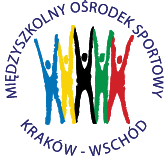 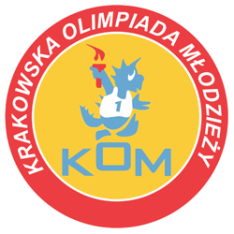 Adres: Centrum Rozwoju Com Com Zoneul. Ptaszyckiego 6 – P 09,  31 – 979 Krakówtel/fax: 12 685 58 25,   email:  biuro@kom.krakow.plwww.kom.krakow.plKraków, 1.03.2018r.KRAKOWSKA OLIMPIADA MŁODZIEŻY 2017/18 – Igrzyska Młodzieży SzkolnejNARCIARSTWO ALPEJSKIE /1.03.2018r./ - KLASYFIKACJA DRUŻYNOWA DZIEWCZĄTSZKOŁAZAWODNIKZAWODNIKZAWODNIKRAZEM PKTMIEJSCEPKT DO WSPÓŁZAWODNICTWA KOMPGA 62118746I12SP 311712635II10GM 2168125III9SSP 7201-21IV8GM 195418V7PG 2143-17VI6SP 55131-14VII5GM 52111113VIII4GM 53101112IX3GM 2221-3X2GM 161113XI1GM 71113XII1GM 111113XIII1KOSTKA1113XIV1GM 7211-2XV1GM 1511-2XVI1GM 411-2XVII1SP 2519--19-1GM 2515--15-1GM 201--1-1GORTAT1--1-1SP 1441--1-1GM 461--1-1SP 851--1-1